от 2 мая 2023 года											№ 457О ликвидации Муниципального казенного учреждения «Учреждение 
по обеспечению деятельности органов местного самоуправления городского
 округа город Шахунья Нижегородской области»Руководствуюсь статьями 61-63 Гражданского кодекса Российской Федерации, Федеральным законом от 12 января 1996 № 7-ФЗ «О некоммерческих организациях», Федеральным законом  от 8 августа 2001 № 129-ФЗ «О государственной регистрации юридических лиц и индивидуальных предпринимателей», Федеральным законом от 6 октября 2003 № 131 - ФЗ «Об общих принципах организации местного самоуправления в Российской Федерации», Уставом городского округа город Шахунья Нижегородской области, администрация городского округа город Шахунья Нижегородской области 
п о с т а н о в л я е т :Ликвидировать Муниципальное казенное учреждение «Учреждение по обеспечению деятельности органов местного самоуправления городского округа город Шахунья Нижегородской области» ОГРН 1155235000579, ИНН 5239011628, адрес регистрации: 606910, Нижегородская область, г. Шахунья, пл. Советская, д.1 (далее – МКУ «Учреждение по обеспечению деятельности ОМСУ».  Функции и полномочия учредителя, ликвидируемого МКУ «Учреждение по обеспечению деятельности ОМСУ» осуществляет администрация городского округа город Шахунья Нижегородской области.Установить срок ликвидации МКУ «Учреждение по обеспечению деятельности ОМСУ» до  1 ноября 2023 года.Утвердить прилагаемые:	4.1. Состав ликвидационной комиссии по ликвидации МКУ «Учреждение по обеспечению деятельности ОМСУ».	4.2. Положение о ликвидационной комиссии по ликвидации МКУ «Учреждение по обеспечению деятельности ОМСУ».	4.3. План мероприятий по ликвидации МКУ «Учреждение по обеспечению деятельности ОМСУ».	5. Со дня вступления в силу настоящего постановления к ликвидационной комиссии по ликвидации МКУ «Учреждение по обеспечению деятельности ОМСУ» переходят полномочия по управлению делами ликвидируемого МКУ «Учреждение по обеспечению деятельности ОМСУ», в том числе по представлению интересов МКУ «Учреждение по обеспечению деятельности ОМСУ» в суде.	6. Ликвидационной комиссии:	6.1. Провести ликвидацию МКУ «Учреждение по обеспечению деятельности ОМСУ», с учетом действующего законодательства Российской Федерации, в соответствии с Планом мероприятий по ликвидации МКУ «Учреждение по обеспечению деятельности ОМСУ» и настоящим постановлением.	6.2. Поместить в журнале «Вестник государственной регистрации» публикацию о ликвидации Муниципального казенного учреждения «Учреждение по обеспечению деятельности ОМСУ» и о порядке и сроках заявления требований ее кредиторами в течение пяти рабочих дней со дня уведомления об этом Межрайонной инспекции ФНС России № 15 по Нижегородской области.	6.3. Обеспечить осуществление полномочий работодателя в рамках трудовых отношений с работниками Муниципального казенного учреждения «Учреждение по обеспечению деятельности ОМСУ».	6.4. Оказать работникам Муниципального казенного учреждения «Учреждение по обеспечению деятельности ОМСУ» содействие в трудоустройстве, а при невозможности их трудоустройства обеспечить предоставление им гарантий и компенсаций, установленных статьями 178, 180 Трудового кодекса Российской Федерации.	6.5. Принять соответствующие меры по выявлению кредиторов Муниципального казенного учреждения «Учреждение по обеспечению деятельности ОМСУ» и получению дебиторской задолженности, уведомить в письменной форме кредиторов о ликвидации Муниципального казенного учреждения «Учреждение по обеспечению деятельности ОМСУ».	7. Председателю ликвидационной комиссии в течение трех дней со дня вступления в силу настоящего постановления письменно уведомить Межрайонную ИФНС России № 15 по Нижегородской области о принятии решения о ликвидации Муниципального казенного учреждения «Учреждение по обеспечению деятельности ОМСУ», о формировании ликвидационной комиссии.	8. Требования кредиторов к Муниципальному казенному учреждению «Учреждение по обеспечению деятельности ОМСУ» предъявляются в течение двух месяцев со дня опубликования сообщения о ликвидации муниципального казенного учреждения «Учреждение по обеспечению деятельности ОМСУ» в журнале «Вестник государственной регистрации».	9. Разрешить ликвидационной комиссии использовать печать Муниципального казенного учреждения «Учреждение по обеспечению деятельности ОМСУ».	10. Наделить председателя ликвидационной комиссии правом подписи банковских, финансовых, казначейских документов, промежуточного ликвидационного баланса, ликвидационного баланса и других документов, создаваемых в процессе ликвидации Муниципального казенного учреждения «Учреждение по обеспечению деятельности ОМСУ» в соответствии с законодательством Российской Федерации.11. Наделить председателя ликвидационной комиссии полномочием по изданию приказов Муниципального казенного учреждения «Учреждение по обеспечению деятельности ОМСУ» по вопросам, связанным с проведением мероприятий по ликвидации Муниципального казенного учреждения «Учреждение по обеспечению деятельности ОМСУ».12. Финансовому управлению администрации городского округа город Шахунья Нижегородской области (Зубаревой М.Е.) обеспечить финансирование расходов, связанных с осуществлением процедуры ликвидации МКУ «Учреждение по обеспечению деятельности ОМСУ» за счет средств бюджета городского округа город Шахунья Нижегородской области.13. Отделу муниципального имущества и земельных ресурсов городского округа город Шахунья Нижегородской области (Елькину О.А.) после ликвидации МКУ «Учреждение по обеспечению деятельности ОМСУ» внести соответствующие изменения в реестр муниципальной собственности городского округа город Шахунья Нижегородской области.14. Настоящее постановление вступает в силу после его официального опубликования посредством размещения настоящего постановления в газете «Знамя труда» и в сетевом издании газеты «Знамя труда».15. Управлению делами администрации городского округа город Шахунья Нижегородской области обеспечить размещение настоящего постановления в газете «Знамя труда», в сетевом издании  газеты «Знамя труда и на официальном сайте администрации городского округа город Шахунья Нижегородской области.16.  Контроль за исполнением настоящего постановления оставляю за собой.Глава местного самоуправлениягородского округа город Шахунья							   О.А.ДахноУтвержденпостановлением администрации
 городского округа город Шахунья Нижегородской областиот 02.05.2023 г. № 457Состав ликвидационной комиссииМуниципального казенного учреждения «Учреждение по обеспечению деятельности органов местного самоуправления городского округа город Шахунья Нижегородской области»________________________________Утвержденопостановлением администрации                                                                                                          городского округа  город Шахунья Нижегородской областиот 02.05.2023 г. № 457Положение о ликвидационной комиссииМуниципального казенного учреждения «Учреждение по обеспечению деятельности органов местного самоуправления городского округа 
город Шахунья Нижегородской области»1. Общие положенияНастоящее положение о ликвидационной комиссии по ликвидации Муниципального казенного учреждения «Учреждение по обеспечению деятельности органов местного самоуправления городского округа город Шахунья Нижегородской области» (далее - Положение, Ликвидационная комиссия) определяет порядок формирования, статус, состав, функции и полномочия Ликвидационной комиссии, порядок созыва и проведения заседаний Ликвидационной комиссии, порядок принятия и оформления решений Ликвидационной комиссии.2. Формирование Ликвидационной комиссии2.1. Создание Ликвидационной комиссии и утверждение ее состава осуществляется постановлением администрации городского округ город Шахунья Нижегородской области (далее - администрация).2.2. С момента создания Ликвидационной комиссии к ней переходят все полномочия по управлению делами Муниципального казенного учреждения «Учреждение по обеспечению деятельности органов местного самоуправления городского округа город Шахунья Нижегородской области» (далее - Учреждение).2.3. Целью создания Ликвидационной комиссии является осуществление мероприятий, связанных с ликвидацией Учреждения.2.4. Задачей Ликвидационной комиссии является завершение деятельности Учреждения.2.5. Ликвидационная комиссия действует от имени Учреждения. Ликвидационная комиссия обязана действовать добросовестно и разумно в интересах Учреждения, а также кредиторов.2.6. В своей деятельности Ликвидационная комиссия руководствуется законодательством Российской Федерации, настоящим Положением и иными правовыми актами.3. Компетенция Ликвидационной комиссии3.1. Ликвидационная комиссия обладает правами и обязанностями, а также осуществляет необходимые действия, направленные на ликвидацию Учреждения, предусмотренные статьями 61 - 64 Гражданского кодекса Российской Федерации.3.2. Ликвидационная комиссия осуществляет все фактические и юридические действия по ликвидации Учреждения, в соответствии с порядком и сроками проведения ликвидации согласно действующему законодательству Российской Федерации, настоящему Положению и плану мероприятий по ликвидации Учреждения.3.3. Ликвидационная комиссия организует свою работу в соответствии с планом работы ликвидационной комиссии. План работы ликвидационной комиссии с указанием сроков исполнения мероприятий по ликвидации утверждает председатель ликвидационной комиссии.4. Порядок работы Ликвидационной комиссии4.1. Ликвидационная комиссия решает все вопросы на своих заседаниях, собираемых по мере необходимости.4.2. Заседание ликвидационной комиссии правомочно при наличии не менее половины от общего числа членов ликвидационной комиссии.4.3. На заседаниях Ликвидационной комиссии ведется протокол.4.4. Все заседания Ликвидационной комиссии проводятся в очной форме.4.5. Председатель Комиссии:- созывает и проводит ее заседания;- организует текущую работу Муниципального казенного учреждения «Учреждение по обеспечению деятельности органов местного самоуправления городского округа город Шахунья Нижегородской области» в рамках мероприятий по ликвидации;- без доверенности действует от имени Учреждения в рамках мероприятий по ликвидации Учреждения;- издает приказы Учреждения по вопросам, связанным с проведением мероприятий по ликвидации Учреждения;- направляет в Межрайонную инспекцию ФНС России № 15 по Нижегородской области (далее - налоговая инспекция) документы для государственной регистрации в связи с ликвидацией Учреждения в порядке и сроки согласно законодательству Российской Федерации о государственной регистрации юридических лиц;- после получения в налоговой инспекции документов, подтверждающих факт внесения записи в единый государственный реестр юридических лиц сведений о ликвидации Учреждения, представляет их в администрацию городского округа город Шахунья Нижегородской области;- уведомляет в соответствии с трудовым законодательством Российской Федерации работников Учреждения о предстоящем увольнении персонально под подпись;- уведомляет органы службы занятости о принятом решении о ликвидации Учреждения и увольнении работников Учреждения;- обеспечивает публикацию о ликвидации Учреждения о порядке и сроках заявления требований ее кредиторами в журнале «Вестник государственной регистрации»;- обеспечивает передачу документов, сроки временного хранения которых не истекли, архивных документов, документов по личному составу на хранение в муниципальный архив городского округа город Шахунья Нижегородской области;- имеет право осуществлять исполнительно-распорядительные функции с правом подписи на банковских, финансовых и иных документах в соответствии с законодательством Российской Федерации;- использовать печать Учреждения.4.6. Секретарь Комиссии:- ведет протоколы ее заседаний;- доводит до адресатов решения Ликвидационной комиссии;- подготавливает проекты уведомлений согласно плану мероприятий по ликвидации. А после подписания направляет их адресатам.4.7. При решении вопросов каждый член Комиссии обладает одним голосом. Решения Ликвидационной комиссии утверждаются простым большинством голосов присутствующих на заседании членов Ликвидационной комиссии. При равенстве голосов голос председателя является решающим.4.8. Документы, исходящие от имени Ликвидационной комиссии, подписываются ее председателем.5. Инвентаризация имущества5.1. Инвентаризация имущества проводится перед составлением промежуточного ликвидационного баланса. Инвентаризации подлежит все имущество ликвидируемого Учреждения независимо от его местонахождения и все виды финансовых обязательств.5.2. Председатель ликвидационной комиссии распоряжением назначает инвентаризационную комиссию, определяет сроки проведения инвентаризации.5.3. По завершении инвентаризации имущества, финансовых обязательств производится оформление ведомости результатов, выявленных инвентаризацией.5.4. Председатель ликвидационной комиссии издает приказ об утверждении результатов инвентаризации.6. Составление промежуточного ликвидационного баланса6.1. Промежуточный ликвидационный баланс составляется ликвидационной комиссией после окончания срока предъявления требований кредиторами Учреждения (не ранее чем через два месяца со дня опубликования сообщения о ликвидации Учреждения).Промежуточный ликвидационный баланс и приложения к нему подписываются председателем ликвидационной комиссии.6.2. Выплата денежных сумм кредиторам ликвидируемого Учреждения производится в порядке очередности, установленной статьей 64 Гражданского кодекса Российской Федерации, в соответствии с промежуточным ликвидационным балансом со дня его утверждения администрацией городского округа город Шахунья Нижегородской области.7. Составление ликвидационного баланса7.1. После завершения расчетов с кредиторами ликвидируемого Учреждения ликвидационная комиссия составляет ликвидационный баланс.7.2. Ликвидационная комиссия в течение 14 календарных дней после завершения расчетов с кредиторами представляет в администрацию городского округа город Шахунья Нижегородской области ликвидационный баланс.8. Процедура утверждения и внесения измененийв Положение о Ликвидационной комиссии8.1. Положение о Ликвидационной комиссии, утверждается постановлением администрации городского округа город Шахунья Нижегородской области.8.2. Изменения в Положение вносятся постановлением администрации городского округа город Шахунья Нижегородской области в соответствии с законодательством Российской Федерации.9. Заключительные положения9.1. Денежные средства и имущество ликвидируемого Учреждения передаются ликвидационной комиссией в бюджет муниципального образования городской округ город Шахунья Нижегородской области и в казну муниципального образования городской округ город Шахунья Нижегородской области.Передача имущества в казну муниципального образования городской округ город Шахунья Нижегородской области оформляется передаточным актом, где в качестве представителя передающей стороны выступает председатель ликвидационной комиссии, в качестве представителя принимающей стороны выступает Отдел муниципального имущества и земельных ресурсов городского округа город Шахунья Нижегородской области.9.2. После проведения всех взаиморасчетов ликвидационная комиссия закрывает банковские и иные счета Учреждения.9.3. После завершения процедуры ликвидации печать Учреждения, штампы, находящиеся в пользовании ликвидационной комиссии, подлежат уничтожению. Об уничтожении печати Учреждения и штампов составляется акт об уничтожении.______________Утвержденпостановлением администрации                                                                                                          городского округа  город Шахунья Нижегородской областиот 02.05.2023 г. № 457План мероприятий по ликвидации Муниципального казенного учреждения «Учреждение по обеспечению деятельности органов местного самоуправления городского округа город Шахунья Нижегородской области»_____________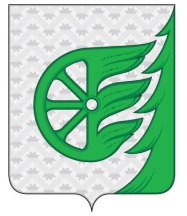 Администрация городского округа город ШахуньяНижегородской областиП О С Т А Н О В Л Е Н И ЕЛебедев Н.П.Директор МКУ «Учреждение по обеспечению деятельности органов местного самоуправления городского округа город Шахунья Нижегородской области», председатель комиссии;Муравьева Т.А.Начальник ЕДДС, секретарь комиссии;Члены комиссии:Члены комиссии:Зубарева М.Е.Начальник финансового управления администрации городского округа город Шахунья Нижегородской области;Белов А.В.Начальник юридического отдела администрации городского округа город Шахунья Нижегородской области;Смирнова О.Н.Начальник отдела кадровой и архивной работы администрации городского округа город Шахунья Нижегородской области;Елькин О.А.Начальник отдела муниципального имущества и земельных ресурсов городского округа город Шахунья Нижегородской области;Лопатина Е.С.Начальник сектора по бухгалтерскому учету и отчетности администрации  городского округа город Шахунья Нижегородской области.№ п/пНаименование мероприятияСрок выполненияОтветственные1Принятие решения о ликвидации МКУ «Учреждение по обеспечению деятельности ОМСУ» Апрель-май 2023 года (ст. 61, 62 Гражданского кодекса Российской Федерации (далее - ГК РФ)Администрация городского округа город Шахунья2Формирование Ликвидационной комиссииОдновременно с принятием решения о ликвидацииАдминистрация городского округа город Шахунья3Уведомление органа, осуществляющего государственную регистрацию юридических лиц о принятии решения о ликвидации юридического лица МКУ «Учреждение по обеспечению деятельности ОМСУ»(с приложением копии постановления), начале процедуры ликвидации, создании ликвидационной комиссии.В течение 3-х (трех) рабочих дней после даты принятия решения о ликвидации МКУ «Учреждение по обеспечению деятельности ОМСУ» (со дня вступления постановления в силу) (ст. 62 ГК РФ, ч. 1 ст. 20 Федерального закона от 08.08.2001 № 129-ФЗ «О государственной регистрации юридических лиц и индивидуальных предпринимателей» (далее - Федеральный закон от 08.08.2001 № 129-ФЗ)Председатель ликвидационной комиссии4Размещение в журнале «Вестник государственной регистрации» Сведений о  принятии решения о ликвидации юридического лица и о порядке и сроке заявления требований его кредиторами В течение 5 рабочих дней со дня получения листа записи о начале процесса ликвидации. МКУ «Учреждение по обеспечению деятельности ОМСУ» (ч. 1 ст. 63 ГК РФ, п. 1 приказа ФНС России от 16.06.2006 N САЭ-З-09/355@)(Уведомление публикуется дважды, 1 раз в месяц)Ликвидационная комиссия5Уведомление внебюджетных фондов о предстоящей ликвидации МКУ «Учреждение по обеспечению деятельности ОМСУ» В течение 3-х (трех) рабочих дней со дня принятия решения (со дня вступления в силу постановления) о ликвидацииМКУ «Учреждение по обеспечению деятельности ОМСУ» Ликвидационная комиссия6Выявление кредиторов, совершение действий по сбору дебиторской задолженности. Письменное уведомление каждого кредитора о ликвидации Муниципального казенного учреждения «Учреждение по обеспечению деятельности ОМСУ»Не менее 2 месяцев с момента опубликования сообщения о ликвидации (ч. 1 ст. 63 ГК РФ)Ликвидационная комиссия7Проведение соответствующих организационно-штатных мероприятий в связи с ликвидацией Муниципального казенного учреждения «Учреждение по обеспечению деятельности ОМСУ»В сроки, предусмотренные трудовым законодательством Российской ФедерацииЛиквидационная комиссия8Уведомление ГКУ НО «НЦЗН» о ликвидации Муниципального казенного учреждения «Учреждение по обеспечению деятельности ОМСУ»При принятии решения о ликвидации (п. 2 ст. 25 Закона РФ от 19.04.1991 № 1032-1 «О занятости населения в Российской Федерации»)Ликвидационная комиссия9Проведение инвентаризации имущества Муниципального казенного учреждения «Учреждение по обеспечению деятельности ОМСУ» и финансовых обязательствПеред составлением промежуточного ликвидационного баланса (приказ Минфина РФ от 13.06.1995 № 49)Ликвидационная комиссия10Составление промежуточного ликвидационного баланса Муниципального казенного учреждения «Учреждение по обеспечению деятельности ОМСУ»После окончания сроков предъявления требований кредиторами (ч. 2 ст. 63 ГК РФ)Ликвидационная комиссия11Утверждение промежуточного ликвидационного баланса Муниципального казенного учреждения «Учреждение по обеспечению деятельности ОМСУ»После окончания сроков предъявления требований кредиторами и составления его Ликвидационной комиссией (ч. 2 ст. 63 ГК РФ)Ликвидационная комиссия12Представление в регистрирующий орган уведомления о составлении промежуточного ликвидационного баланса Муниципального казенного учреждения «Учреждение по обеспечению деятельности ОМСУ»После окончания сроков предъявления требований кредиторами (ст. 20 Федерального закона от 08.08.2001 № 129-ФЗ)Ликвидационная комиссия13Выплата денежных сумм кредиторам Муниципального казенного учреждения «Учреждение по обеспечению деятельности ОМСУ» в порядке очередности и в соответствии с промежуточным ликвидационным балансом со дня его утверждения (при наличии)ч. 5 ст. 63, ст. 64 ГК РФЛиквидационная комиссия14Составление ликвидационного баланса Муниципального казенного учреждения «Учреждение по обеспечению деятельности ОМСУ»После завершения расчетов с кредиторами (ч. 6 ст. 63 ГК РФ)Ликвидационная комиссия15Утверждение ликвидационного баланса Муниципального казенного учреждения «Учреждение по обеспечению деятельности ОМСУ»После завершения расчетов с кредиторами (ч. 6 ст. 63 ГК РФ)Администрация городского округа город Шахунья16Закрытие банковского счета Муниципального казенного учреждения «Учреждение по обеспечению деятельности ОМСУ»После проведения всех взаиморасчетов (с налоговой инспекцией, кредиторами)Председатель ликвидационной комиссии17Представление документов, указанных в п. 1 ст. 21 Федерального закона от 08.08.2001 № 129-ФЗ, в регистрирующий органст. 63 ГК РФ, ст. 21 Федерального закона от 08.08.2001 № 129-ФЗЛиквидационная комиссия18Получение сведений о завершении ликвидации Муниципального казенного учреждения «Учреждение по обеспечению деятельности ОМСУ» как юридического лицаст. 63 ГК РФЛиквидационная комиссия19Увольнение работников Муниципального казенного учреждения «Учреждение по обеспечению деятельности ОМСУ», а также, в случае возможности, их перевод в органы местного самоуправления городского округа город ШахуньяПеревод работников с их согласия возможен до истечения двухмесячного срока со дня их уведомления о предстоящем увольненииПредседатель Ликвидационной комиссии20Уничтожение печатиВ день внесения записи в ЕГРЮЛ о ликвидации Ликвидационная комиссия21Передача документов, сроки временного хранения которых не истекли, архивных документов, документов по личному составу на хранение в муниципальный архивПосле завершения процедуры ликвидации Ликвидационная комиссия